Новые информационные технологии - это технологии, использующие специальные технические информационные средства (ЭВМ, аудио, кино, видео).Цели новых информационных технологий:Формирование умений работать с информацией, развитие коммуникативных способностей.Подготовка личности «информационного общества».Предоставление ребенку возможности для усвоения такого объема учебного материала, сколько он может усвоить.Формирование у детей исследовательских умений, умений принимать оптимальные решения.«…умело, умно, мудро, тонко, сердечно прикоснуться к каждой из тысячи граней, найти ту, которая, если её, как алмаз шлифовать, засверкает неповторимым сиянием человеческого таланта, а это сияние принесет человеку личное счастье…»            
В.А. Сухомлинский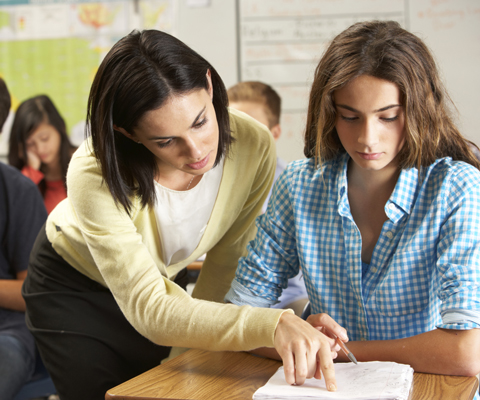 Технологии работы 
с детьми ОВЗСоставил: педагог-психологО.К. АсатрянРекомендации педагогу по  проблеме социально-педагогической поддержки развития личности ребенка с ОВЗ1.Относитесь к ребенку спокойно и доброжелательно, так же, как к другим детям.2.Учитывайте индивидуальные возможности и особенности ребенка при выборе форм, методов, приемов работы на уроке.3.Сравнивайте ребенка с ним самим, а не с другими детьми.4.Создавайте у ребенка субъективное переживание успеха.	Приемы:Снятие страха - «Ничего страшного...»Скрытая инструкция - «Ты же помнишь, что...»Авансирование - «У тебя получится...», «Ты сможешь...»Говорите это искренне и уверенно.Усиление мотива - «Нам это нужно для...»(«Будешь лучше читать, сможешь найти в книге ответы на свои вопросы»).Педагогическое внушение - «Приступай же...Высокая оценка детали - «Вот эта часть у тебя получилась замечательно...»(«Сегодня ты хорошо рассказал о..., отвечал на вопросы и т.д.»)5.Помогайте ребенку почувствовать свою интеллектуальную состоятельность.Приемы:	Отмечайте достижения ребенка, а не неудачи.Делайте ошибки нормальным и нужным явлением.Формируйте веру в успех.Концентрируйте внимание на уже достигнутых в прошлом успехах (на прошлом занятии ты смог сделать..., сможешь и сейчас).6. Дайте, ребенку возможность делать выбор, решать самому, высказывать свою точку зрения.Личностно – ориентированные технологии обучения и воспитания-в центре их внимания неповторимая личность, стремящаяся к реализации своих возможностей и способная на ответственный выбор в разнообразных жизненных ситуациях.Цель технологии личностно-ориентированного обучения – максимальное развитие (а не формирование заранее заданных) индивидуальных познавательных способностей ребенка на основе использования имеющегося у него опыта жизнедеятельности.Педагогика сотрудничестваПредполагает гуманное отношение к детям, которое включает:заинтересованность педагога в их судьбе;сотрудничество, общение, отсутствие принуждения, наказания, оценивания, запретов, угнетающих личность; отношение к ребенку как к уникальной личности («в каждом ребенке – чудо»); терпимость к детским недостаткам, веру в ребенка и в его силы («все дети талантливы»).Игровые технологии- обладают средствами, активизирующими и интенсифицирующими деятельность обучающихся. В их основу положена педагогическая игра как основной вид деятельности, направленный на усвоение общественного опыта.		Педагогическая игра обладает существенным признаком – четко поставленной целью обучения и соответствующим ей педагогическим результатом, которые могут быть обоснованы, выделены в явном виде и характеризуются учебно-познавательной направленностью.